ANALISA FAKTOR – FAKTOR YANG MEMPENGARUHI KINERJA PEMBANGKIT PLN RAYON KROYA DENGAN MENGGUNAKAN IMPORTANCE PERFORMANCE ANALYSIS (IPA)(Studi pada PLTU Adipala Kroya)Mohammad Govinda Lingga Primanda, Susilo Toto Rahardjo, Mustafa KamalProgram Studi Magister Manajemen Fakultas Ekonomika dan Bisnis Universitas DiponegoroJl. Erlangga Tengah No. 17, Semarang 50241, Phone: +62248449010ABSTRACTThis thesis discusses the extent to which levels of service hours that have not been maximize yet in PLTU Adipala each year, in which should be 8.760 houurs. This study developed a variable dimension of corporate performance with variables management leadership, usage of information technology and decentralized organizational structure.The population was supervisor and or officer above in PLTU Adipala, which has membered 60 people. Based on those conditions the sample was done by census research. Analysis of the data used the regression using the program SPSS16. Analysis data showed that the model has a goodness of fiy 62,7% and the research hypothesis can be proven. The conclusion is drawn that leadership has a positive effect on corporate performance, the usage of information technology has a positive effect on company performance, and decentralized organizational structure has a positive effect on company performance. Keyword  :  Leadership management, information technology, decentralized organizational structure, dan corporate performancePENDAHULUANKata kinerja merupakan singkatan dari kinetika energi kerja  yang padanannya dalam bahasa inggris adalah performance, yang sering diindonesiakan menjadi kata performa. Pengertian kinerja menurut Griffin, 1987 ; kinerja merupakan salah satu kumpulan total dari kerja yang ada pada diri pekerja. Menurut Robbins, 1996 ; kinerja sebagai fungsi interaksi antara kemampuan (Ability = A), motivasi (Motivation = M), dan kesempatan (Opportunity = O) atau Kinerja = f (A x M x O); artinya: kinerja merupakan fungsi dari kemampuan, motivasi dan kesempatan. Menurut Schermerhorn, Hunt and Osborn, 1991; kinerja sebagai kualitas dan kuantitas pencapaian tugas-tugas, baik yang dilakukan oleh individu, kelompok maupun perusahaan.  Perusahaan sebagai salah satu bentuk organisasi memiliki tujuan tertentu yang ingin dicapai dalam usaha memenuhi kepentingan para anggotanya. Keberhasilan dalam mencapai tujuan perusahaan merupakan prestasi manajemen. Penilaian prestasi atau kinerja suatu perusahaan diukur karena dapat dipakai sebagai dasar pengambilan keputusan baik pihak eksternal maupun internal. Kinerja merupakan gambaran mengenai sejauh mana keberhasilan atau kegagalan organisasi dalam menjalankan tugas dan fungsi pokokknya dalam rangka mewujudkan sasaran, tujuan, visi, dan misinya. Dengan kata lain,kinerja merupakan prestasi yang dapat di capai oleh organisasi dalam periode tertentu.Menurut Mulyadi (2001:337), kinerja adalah keberhasilan personil, tim, atau unit organisasi dalam mewujudkan sasaran strategic yang telah di tetapkan sebelumnya dengan perilaku yang diharapkan. Menurut Simanjuntak (2005) kinerja adlah tingkat pencapaian hasil atas pelaksanaan tugas tertentu, dalam mewujudkan sasaran, yujuan, misi, dan visi suatu organisasi, serta tingkat pencapaian hasil dalam rangka mewujudkan tujuan perusahaan. Menurut Gibson,dkk (2003:335) kinerja (job performance) adalah hasil pekerjaan terkait dengan tujuan organisasi, efesiensi dan keefektifan kinerja lainnya. Kinerja (performance) dapat diartikan juga sebagai hasil kerja yang bersifat konkret, dapat diamati dan dapat diukur (Irawan,2002:11).Listrik memiliki peran yang sangat penting dalam perekonomian nasional. Seiring pertumbuhan ekonomi Indonesia yang cukup pesat yang ditandai dengan bermunculan sejumlah kawasan industri, maka kebutuhan listrik semakin meningkat. Ketersediaan listrik memang menjadi salah satu daya tarik utama bagi kalangan investor untuk menanamkan modalnya di Indonesia. Mengingat begitu vitalnya peran listrik dalam sepuluh tahun terakhir pemerintah melalui PT Perusahaan Listrik Negara (PLN) dan juga pihak swasta gencar membangun berbagai pembangkit listrik.Salah satu pembangkit listrik yang dibangun adalah Pembangkit Listrik Tenaga Uap (PLTU) Adipala Kroya berkapasitas 1 x 700 megawatt (MW) di Desa Bunton, Kecamatan Adipala Kroya, Kabupaten Cilacap, Jawa Tengah. PLTU Adipala Kroya memperkuat sistem kelistrikan Jawa-Bali, di mana daya mampu sistem kelistrikan Jawa-Bali saat ini sebesar 30.755 MW, dan akan mendapat tambahan dari PLTU Adipala Kroya 700 MW sehingga menjadi 31.455 MW. PLTU Adipala Kroya menggunakan batu bara berkalori rendah yang diperoleh dari Kalimantan dan Sumatera. Kebutuhan batu bara sebanyak 3.073.300 ton/tahun atau setara dengan 8.420 ton/hari. Pemakaian batu bara dapat menghemat sekitar Rp 6,5 triliun/tahun jika dibandingkan dengan menggunakan BBM.Sementara itu rasio elektrifikasi (perbandingan antara rumah yang sudah berlistrik dengan jumlah keseluruhan rumah) di Cilacap mengalami peningkatan dari 72,86% tahun 2009 menjadi 87,07% pada tahun 2014. Artinya, sebanyak 87,07% rumah sudah menikmati listrik dari PLN, sedangkan sisanya 12,93% rumah yang belum terjangkau atau tersambung listrik karena faktor geografis yang sulit dijangkau kabel listrik. Daya mampu sistem kelistrikan area Cilacap sebesar 241,60 MW, sedangkan beban puncak 220,32 MW, sehingga surplus 21,28 MW. Sedangkan jumlah pelanggan PLN mengalami peningkatan dari 563.946 pelanggan tahun 2009 menjadi 755.021 pelanggan pada tahun 2014.Tabel 1Operating Hours PLTU Adipala Kroya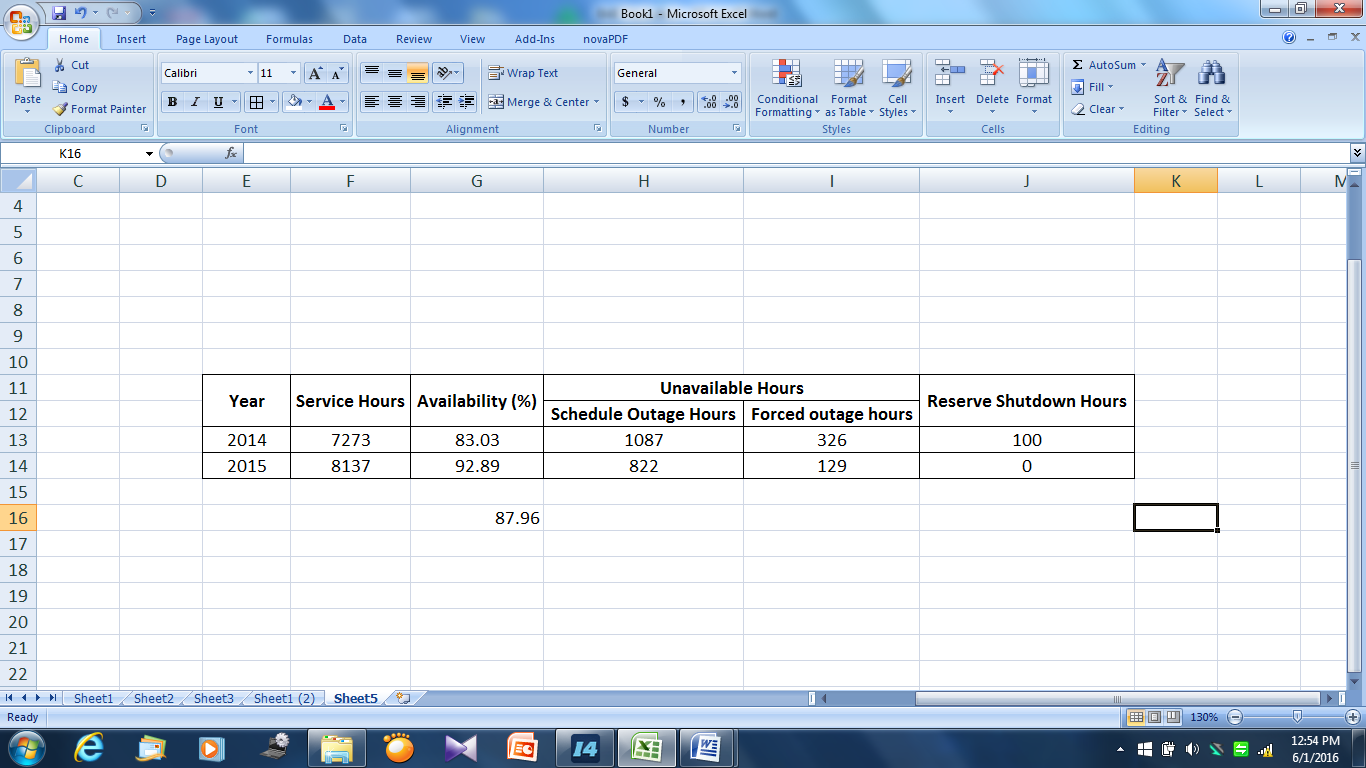 	Sumber : Monthly Report PLTU Adipala Kroya  December 2015Dari table diatas dapat terlihat bahwa service hours sebagai salah satu parameter availability dalam tiap tahun yang telah tercapai di PLTU Adipala Kroya yang cenderung stabil. Akan tetapi pencapaian service hours tersebut belum maksimal dari yang seharusnya ada 8,760 hours dalam periode satu tahun. Dari table tersebut diperoleh rata – rata availability 87,96%.	Dalam table dibawah ini adalah contoh format dari pengukuran performance (operations and maintenance availability) dari PLTU Adipala Kroya dalam periode bulanan. Dalam table tersebut menunjukkan bahwa produktivitas (MWh) dari pembangkit bergantung pada permintaan dari P3B (Pusat Pengaturan dan Pendistribusian Beban). Jadi, standar factor availabilitynya tidak selalu 100% dari kapasitas pembangkitan Plant PLTU Adipala Kroya.Tabel 2Key Performance December 2015 PLTU Adipala Kroya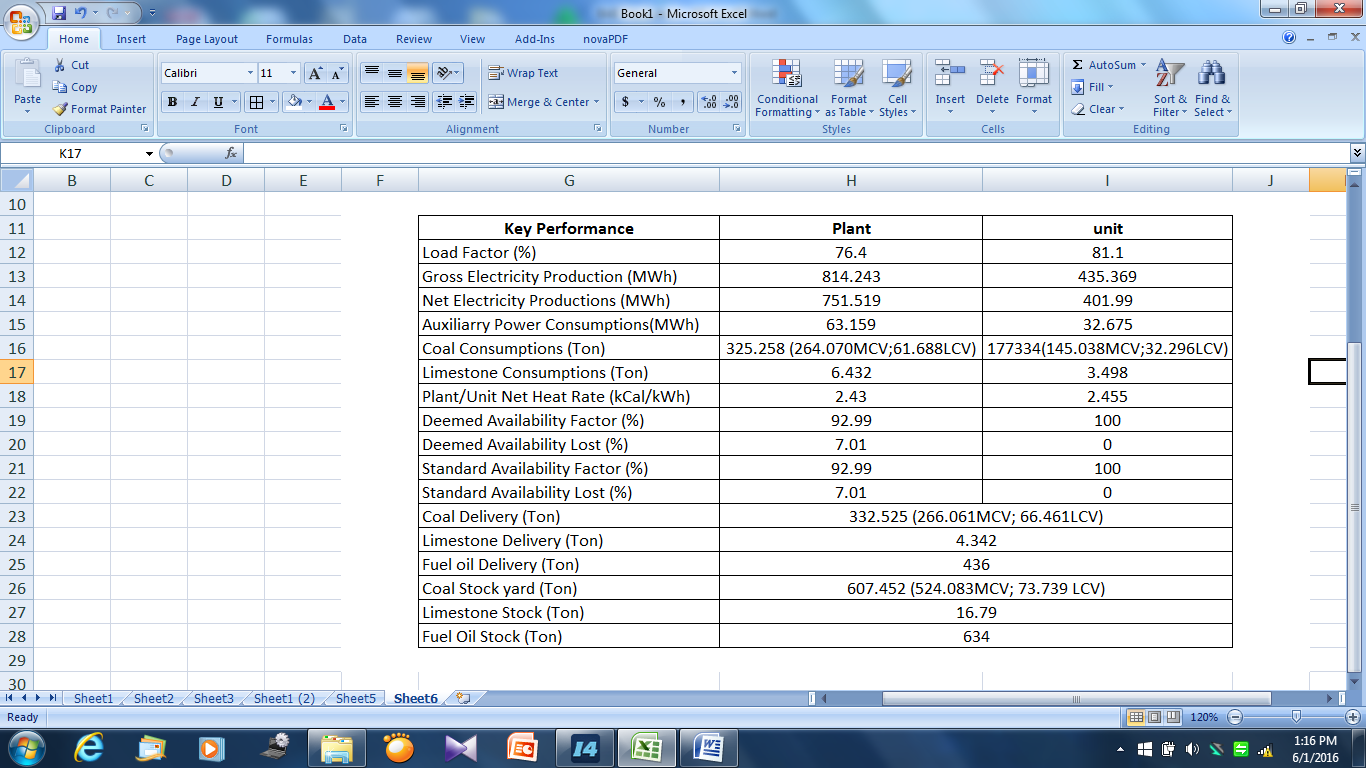 	Sumber : Monthly Report PLTU Adipala Kroya December 2015	Jadi disini ada dua definisi availability yang ada di PLTU Adipala Kroya, yaitu availability hours (jam) dan availability beban (MWh), dimana availability beban termasuk dalam availability hours.TUJUAN PENELITIANTujuan yang ingin dicapai dalam penelitian ini didasarkan pada belum maksimalnya kinerja, berupa kesiapan peralatan untuk berproduksi (menghasilkan energy listrik) sebagai parameter performance yang ditunjukkan dengan jumlah service hours yang telah dicapai dalam kurun waktu 2 tahun tersebut, sehingga perlu dilakukan analisis mengenai hal tersebut. Beberapa tujuan yang ingin dicapai dalam penelitian ini :Menganalisis tingkat harapan (importance) pegawai dan kenyataan (performance) terhadap kinerja kepeminpinan manajemen di PLTU Adipala KroyaMenganalisis tingkat harapan (importance) pegawai dan kenyataan (performance) terhadap kinerja penggunaan teknologi informasi di PLTU Adipala KroyaMenganalisis tingkat harapan (importance) pegawai dan kenyataan (performance) terhadap kinerja desentralisasi struktur organisasi di PLTU Adipala KroyaKERANGKA PEMIKIRAN TEORITIS DAN PERUMUSAN HIPOPTESISBerdasarkan telaah pustaka dan penelitian terdahulu yang dikembangkan di atas, maka dapat dikembangkan konsep kerangka pemikiran teoritis, yaitu dengan menganalisis atribut strategi bisnis yang meningkatkan kepuasan pelanggan dengan mengunakan IPA (importance performance analysis) seperti pada Gambar 1:Gambar 1Kerangka Pemikiran Teoritis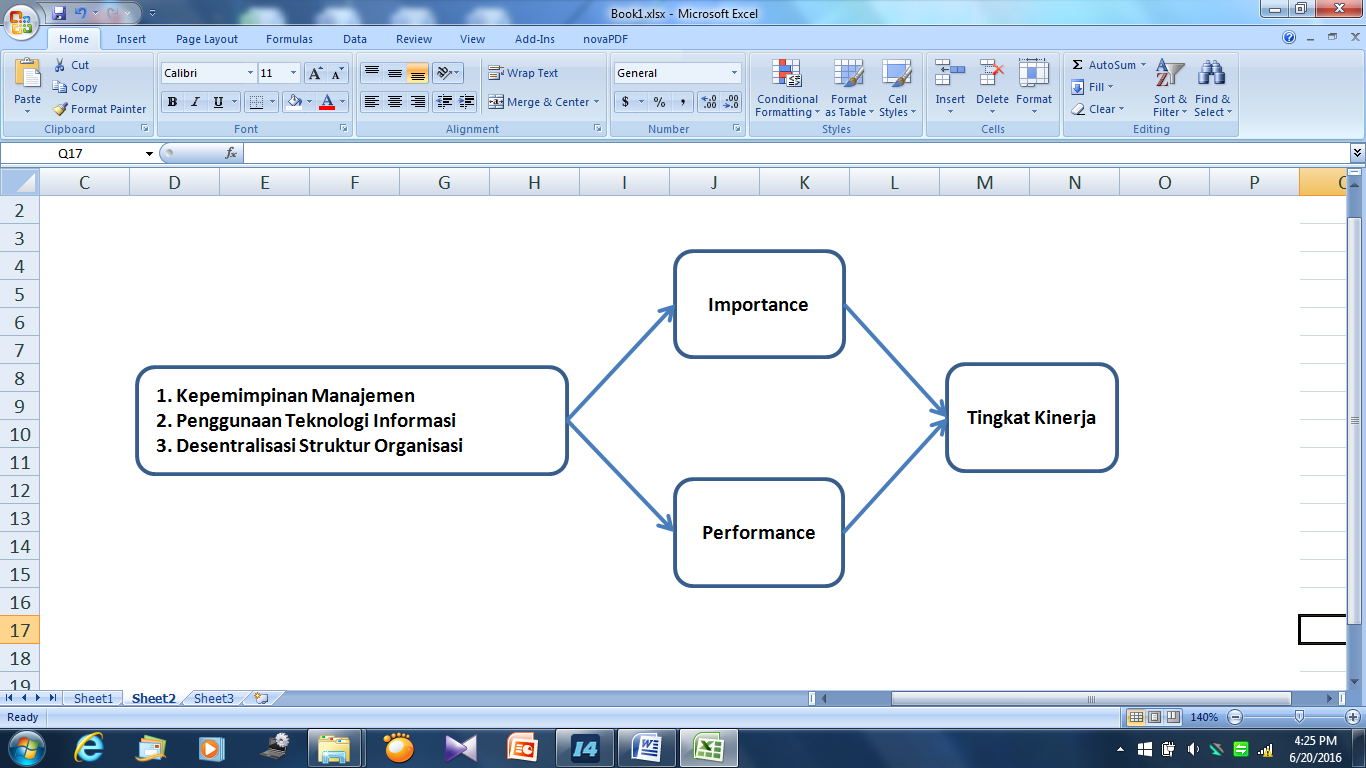 Variabel kepemimpinan manajemen dibentuk oleh lima indikator yaitu partisipasi manajemen, keterlibatan manajemen, komitmen manajemen puncak, dukungan manajemen puncak, dan peran serta manajemen, seperti dalam gambar berikut ini:Gambar 2Indikator dari Kepemimpinan ManajemenSumber : Anderson et. Al (1994); Zhang (2000)Keterangan :X1.1 =	Inpirasi Manajemen puncakX1.2 =	Keterlibatan Manajemen PuncakX1.3 =	Komitmen Manajemen PuncakX1.4 =	Dukungan Manajemen PuncakX1.5 =	Peran Serta Pimpinan Manajemen PuncakVariabel teknologi informasi dibentuk oleh lima indikator yaitu intensitas teknologi informasi, ketersediaan tenaga ahli, investasi pada teknologi,kemudahan bertukar informasi, dan kemudahan akses bekerjasama seperti dalam gambar berikut ini:Gambar 3 Indikator dari Teknologi Informasi	Sumber : Sarosa and Zowghi (2003); Croteu and Li (2003)	Keterangan :	X2.1 =	Intensitas Teknologi informasiX2.2 =	Ketersediaan Tenaga AhliX2.3 =	Investasi pada TeknologiX2.4 =	Kemudahan Bertukar informasiX2.5 =	Kemudahan Akses BekerjasamaVariabel desentralisasi struktur organisasi dibentuk oleh lima indikator yaitu membagi sasaran pekerjaan, struktur organisasi membentuk efektifitas pekerjaan, struktur organisasi yang ada mampu mengurangi konflik, mempermudah komunikasi, dan orientasi pada karier seperti dalam gambar berikut iniGambar 4Indikator dari Desentralisasi Struktur Organisasi	Sumber : Kohli and Jaworski (1990)	Keterangan :	X3.1 =	Membagi Sasaran PekerjaanX3.2 =	Struktur Organisasi yang ada mampu mengurangi konflikX3.3 =	Struktur Organisasi membentuk efektifitas pekerjaanX3.4 =	Mempermudah KomunikasiX3.5 =	Orientasi pada KarirMETODE PENELITIANBerdasarkan orientasi desain penelitian yang dikembangkan oleh Miller dalam Ferdinand (1999) maka penelitian ini termasuk tipe penelitian basic. Sifat dasar dari penelitian ini adalah mencari pengetahuan baru mengenai fenomena kelompok, membantu menetapkan prinsip-prinsip umum untukmenjelaskan. Tujuan penelitian basic adalah untuk menghasilkan pengetahuan baru yang mencakup penemuan dari hubungan dan kapasitas untuk memprediksi hasil dalam bermacam-macam kondisi. Pedoman teori dalam penelitian basic adalah memilih teori untuk menuntun pengujian hipotesis dan menyediakan dukungan untuk teori yang diuji. Ketepatan teknik dalam penelitian basic meliputi: formulasi teori, pengujian hipotesis, sampel, teknik pengumpulan data, dan statistik data.Sementara itu, sesuai dengan  tipe desain penelitian yang dikembangkan oleh Zikmund dalam Ferdinand (1999) maka penelitian ini termasuk dalam tipe desain penelitian kausal. Langkah-langkah yang dilakukan dalam penelitian kausal adalah: (1) Mengidentifikasi hubungan sebab dan akibat antar variabel, (2) Mencari tipe sesungguhnya dari fakta untuk membantu memahami dan memprediksi hubungan, (3) Menetapkan pendekatan kausal dari kejadian-kejadian yang berurutan, dan (4) Mengukur variasi antara penyebab yang diduga dan akibat yang diduga. Tujuan penelitian kausal adalah untuk mengembangkan model penelitian dan menguji hipotesis-hipotesis penelitian yang telah diajukan pada bab sebelumnya. Dari model penelitian yang sedang dikembangkan ini, diharapkan dapat menjelaskan hubungan sebab dan akibat antar variabel dan pada akhirnya diharapkan dapat membuat suatu implikasi manajerial yang bermanfaat dalam bidang-bidang yang bersangkutan dengan model penelitiantersebut.Penelitian ini dilakukan di Salah satu pembangkit listrik yaitu Pembangkit Listrik Tenaga Uap (PLTU) Adipala Kroya berkapasitas 1 x 700 megawatt (MW) di Desa Bunton, Kecamatan Adipala Kroya, Kabupaten Cilacap, Jawa Tengah. PLTU Adipala Kroya memperkuat sistem kelistrikan Jawa-Bali, di mana daya mampu sistem kelistrikan Jawa-Bali saat ini sebesar 30.755 MW, dan akan mendapat tambahan dari PLTU Adipala Kroya 700 MW sehingga menjadi 31.455 MW.Jenis data dan sumber data yang digunakan dalam penelitian ini adalah data primer, yaitu data yang diperoleh secara langsung dari responden dengan menggunakan metode kuesioner dilakukan dengan mengumpulkan dan mengajukan pertanyaan secara tertulis yang dibagikan kepada responden, meliputi: nama toko/outlet, dan jabatan responden serta tanggapan responden terhadap variabel-variabel penelitian. Penelitian ini sebagian besar menggunakan data primer yang diperoleh di lapangan. Pengambilan data dilakukan dengan menggunakan daftar pertanyaan (kuesioner) yang dipersiapkan.	Kuesioner yang digunakan dalam penelitian ini berisi dua bagian utama. Bagian yang pertaman adalah tentang profil social responden, berisi data responden yang berhubungan dengan identitas responden dan keadaan social seperti : usia, jabatan, jenis kelamin, pendidikan terakhir, dan masa kerja. Sedangkan bagian kedua menyangkut tentang faktor – faktor yang mempengaruhi performance. Data sekunder dalam penelitian ini dikumpulkan dari jurnal dan sumber – sumber lain yang mendukung penelitian ini.TEKNIK ANALISISMetode analisis yang dipilih untuk menguji penelitian dalam hal ini adalah dengan menggunakan metode Importance Performance Analysis (IPA). Ada 2 tahapan untuk dapat menggunakan model dengan baik, terlebih dahulu dilakukan uji validitas dan reabilitas. Selanjutnya melakukan Importance Performance Analysis (IPA). Uji Validitas dan ReabilitasUji validitas menunjukkan sejauh mana alat pengukur yang dipergunakan valid untuk mengukur apa yang diukur. Adapun caranya adalah dengan mengkorelasikan antara skor yang diperoleh pada masing-masing item pertanyaaan dengan skor total individu dengan rumus korelasi Product Moment. Item pertanyaan dikatakan valid apabila skor item pertanyaan memiliki korelasi yang positif dan signifikan dengan skor total variable. Besarnya nilai signifikasi < 0.05 (Ghozali, 2006).Uji reliabilitas dimaksudkan untuk mengukur seberapa jauh responden memberikan jawaban yang konsisten terhadap kuesioner yang diberikan. Kelayakan atau reliabilitas data diukur dari nilai alpha (α). Secara umum koefisien alpha (α) lebih besar dari 0,6 dan apabila α kurang dari 0,6 maka menunjukkan tidak adanya konsistensi (Sugiyono, 2003)Importance Performance Analysis (IPA)Dalam menganalisis variabel digunakan skala penilaian untuk menyatakan bobot dari tingkat kepentingan konsumen ( expectations ) dan kinerja dari perusahaan. Analisis data yang diperoleh dari kuesioner, akan dipresentasikan dalam bentuk Diagram Cartesius, dengan rumus :Dimana :Tki	=	Tingkat kesesuaian respondenXi	=	Skor penilaian performanceYi	=	Skor penilaian harapan pelangganDari perhitungan diatas, tingkat kepuasan pelanggan dapat diwujudkan dalam bentuk tabel 3 sebagai berikut:Tabel 3Perhitungan Tingkat KinerjaHASIL PENELITIAN DAN PEMBAHASANUji Validitas PerformanceSuatu Indikator dikatakan valid apabila besaarnya nilai signifikansi 0,05. Hasil uji validitas atas kinerja pegawai terangkum dalam tabel 4 berikut ini: Tabel 4Uji Validitas PerformanceSumber: data primer yang diolah, 2016Tabel tersebut menunjukkan bahwa semua indikator yang digunakan untuk mengukur variable-variabel yang digunakan dalam penelitian ini mempunyai signifikansi yang lebih kecil dari 0,05. Sehingga semua indikator tersebut adalah validUji Validitas ImportanceSuatu Indikator dikatakan valid apabila besaarnya nilai signifikansi 0,05. Hasil uji validitas Importance terangkum dalam tabel 5 berikut ini: Tabel 5Uji Validitas ImportanceSumber: data primer yang diolah, 2016Tabel tersebut menunjukkan bahwa semua indikator yang digunakan untuk mengukur variable-variabel yang digunakan dalam penelitian ini mempunyai signifikansi yang lebih kecil dari 0,05. Sehingga semua indikator tersebut adalah valid. 4.2.2. 	Uji Reliabilitas4.2.2.1	Uji Reliabilitas PerformancePada pengujian ini, uji reliabilitas Performance menggunakan Cronbach Alpha, yaitu jika Cronbach Alpha >0,6 maka kuesioner dikatakan konsisten atau reliable (Singgih Santoso, 2001; p.269). Berdasarkan hasil perhitungan dengan menggunakan program SPSS for Windows Version 16.00, Nampak padaa Tabel 6 berikut ini:Tabel 6Uji Reliabilitas Performance Sumber: data primer yang diolah, 2016Pada table 4.6. Cronbach Alpha sebesar 0,933; 0,962; 0,913 dan 0,943; jauh diatas 0,6 jadi dapat disimpulkan bahwa kuesioner dalam penelitian ini adlah konsisten atau reliable.Uji Reliabilitas ImportancePada pengujian ini, uji reliabilitas Importance menggunakan Cronbach Alpha, yaitu jika Cronbach Alpha >0,6 maka kuesioner dikatakan konsisten atau reliable (Singgih Santoso, 2001; p.269). Berdasarkan hasil perhitungan dengan menggunakan program SPSS for Windows Version 16.00, Nampak padaa Tabel 7 berikut ini:Tabel 7Uji Reliabilitas Importance Sumber: data primer yang diolah, 2016Pada table 4.7. Cronbach Alpha sebesar 0,933; 0,962; 0,913 dan 0,943; jauh diatas 0,6 jadi dapat disimpulkan bahwa kuesioner dalam penelitian ini adlah konsisten atau reliable.KESIMPULANBerdasarkan hasil penelitian ini terhadap ketiga variabel dari Performance yang merefleksikan Tingkat kinerja pada PLTU Adipala Kroya yaitu variabel kepemimpinan manajemen, teknologi informasi dan desentralisasi struktur organisasi, maka dapat diambil beberapa kesimpulan sebagai berikut: Hasil penelitian ini secara keseluruhan untuk menjawab pertanyaan penelitian yang di paparkan oleh peneliti, yaitu “Apakah varibel kepemimpinan manajemen, teknologi informasi, dan desentralisasi struktur orgaisasi berpengaruh terhadap tidak maksimalnya performance PLTU Adipala Kroya?” adalah tidak terbukti. Penelitian ini tidak terbukti karena hasil dari penelitian ini dengan menggunakan IPA (Importance Performance Analysis) menunjukkan tingkat kesesuaian yang rata-rata dari setiap variabel adalah cukup memuaskan, sehingga tidak dapat menjawab pertanyaan tersebut.Tingkat harapan (importance) pegawai terhadap tingkat kenyataan (performance) PLTU Adipala Kroya atas kepemimpinan manajemen dapat merefleksikan tingkat kinerja. Hal ini terbukti dari hasil penelitian ini bahwa pada tingkat kesesuaian untuk kinerja antara importance dan performance PLTU Adipala Kroya untuk variabel kepemimpinan manajemen secara keseluruhan adalah sebesar 76,87%. Perbandingan rata-rata harapan dan rata-rata kinerja baik secara keseluruhan maupun untuk setiap indikator masuk dalam kategori yang memuaskan. Selanjutnya apabila direfleksikan dalam diagram kartesius, kepemimpinan manajemen masuk dalam kuadran A,B, dan C.REFERENSIAnderson, J.C., Rungtusanatham, M., Schroeder, R.G. (1994), “A Theory of Quality Management Underlying the Deming Management Method” Academy of Management Review, Vol. 19, No. 3Atkinson, Helen, (2006), “Strategy Implementation: A Role for The Balanced Scorecard?,” Management DecisionBasu Swastha Dharmmesta (1998), “Teknologi Informasi dalam Pemasaran : Implikasi dalam Pendidikan Pemasaran”, Jurnal Ekonomi dan Bisnis Indonesia, Vol. 13, No. 3, pp. 116 – 125Beals, Reginald M. (2000) “Competing Effectively : Environmental Scanning, Competitive Strategy and Organizational Performance in Small Manufacturing Firms”, Journal of Small Business Management, Januari, pp.27-45Carmona, Salvador dan Anders Gronlund (2003), “Measures vs Action: the Balanced Scorecard in Swedish Law Enforcement”, International Journal of Operation and Production Management, Vol. 23, No.12, pp.1475-1496Cobbold, Ian; Gavin Lawrie, and Khalil Issa, (2004), “Designing A Strategic Management Sistem using the third generation balanced scorecard,” International Journal of Productivity and Perfoemance Management, Vol.53, No.7Cooper, Donald R. & C. William Emory (1998) Metode Penelitian Bisnis, Erlangga, Jakarta Croteau, P dan Li Ming Fang., 2003, “The Tyrany of The Balanced Scorecard in the innovation economy”, Journal of Intelectual CapitalDavis, P.S dan Schul, P.L. (1993), “Addressing the Contigent Effect of Business Unit Strategic Orientation on Relationships between Organizational Context and Business Performance”, Journal of Business Research, Vol.27, pp.183-200Kaplan, Robert S. & David P. Norton (2005), Using The Balanced Scorecard as Strategic Management Sistem, Harvard Business School PressKuncoro, Mudrajad (2003), Metode Riset untuk Bisnis dan Ekonomi, Penerbit Erlanggan, JakartaLi, Mingfang dan Simerly, R.L. (1998) “The Moderating Effect of Environmental Dynamism on the Ownership and Performance Relationship”, Strategic Management Journal, Vol.19, pp.169-179Mulyadi (1997), Akuntansi Manajemen, UPP-STIE YKPN, YogyakartaPapenhausen, Chris dan Walter Einstein (2006), “Insight from the Balanced Scorecard implementing the balanced scorecard at a college of bussiness. Measuring Bussiness ExcellenceParasuraman, A, V.A. Zeithami and L.L Berry, (1988), “ A Multiple-Item Scale for Measuring Consumer Consumer Perceptions of Service Quality,” Journal of Retailing, vol.64,p.12-40Porter, M.E., (1998), Strategi Bersaing: Teknik Menganalisis Industri dan Pesaing, ErlanggaSarosa, Samiaji dan Zowghi, Didar (2003), “Strategy for Adopting Information Technology for SMEs : Experience in Adopting Email Within an Indonesian Furniture Company”, Electronic Journal of Information Syatems Evaluation Vol. 6 Issue 2 pp. 165 – 176Sekaran, Uma (1992) Research Methods for Business: a Skill-building approach, 2sd ed., John Wiley & Sons, Inc, CanadaSukanto, (2000), Keunggulan Bersaing, PT. Gramedia , JakartaTachiki, Dennis; Hamaya, Satoshi & Yukawa, Koh (2004), “Diffusion and Impacts of The Internet and E-Commerce in Jappan. www.crito.uci.eduYee-Ching Lilian (2004), “Performance Measures and adoption of Balanced Scorecard: a Survey of Municipal Goverments in the USA and Canada”, The International Journal of Public Sector Management, Vol.17, No.3, pp.204-221Zhang, Euan Wu, 2000, “The Sustainability Balanced Scorecard Linking Sustainability Management to Bussiness Strategy”, Bussiness Strategy and The Environment, Sep/Oct, 2000, 11,5, ABI/INFORM GlobalDilanthi Amaratungga, Richard Haigh, dan Marjan Sarshar, (2002), “Application of the balanced scorecard concept to develop a conceptual framework to measure facilities management performance within NHS facilities,” International Journal of Health Care Quality Assurance, ABI/INFORM GlobalFerdinand, Augusty Tae, (2006), Structural Equation Modelling Dalam Penelitian Manajemen, Badan Penerbit Universitas Diponegoro Semarang.Flak, Leif Skiftenes dan Willy Dertz (2005), Stakeholder Theory and Balanced Scorecard to Improve IS Strategy Development in Public Sector, Agder University College, NorwayFuad Mas’ud, (2004), Survai Diagnosis Organisasional (Konsep dan Aplikasi), Badan Penerbit Universitas DiponegoroGhozali, Imam, (2001), Aplikasi Analisis Multivariate dengan program SPSS, Badan Penerbit UNDIP, Semarang.Indriantoro, Nur & Bambang Supomo (2002), Metodologi Penelitian Bisnis untuk Akuntansi dan Manajemen, BPFE, Yogyakarta Jaworski, B.J. and Kohli, A.K. (1993), “Market Orientation: Antecedent and Consequences”, Journal of Marketing, vol. 57, July, pp. 53-70Kadarmanta, A (2008) Pendidikan Polisi berbasis Kompetensi, PT. Forum Media Utama, Jakarta.Keats, B.W. dan Hitt, M.A (1988) “A Causal Model of Linkages Among Environmental Dimension, Macro Organizational Characteristics and Performance”, Academy of Management Journal, Vol. 31, No. 3, pp.570-598NoAtribut PengukuranSkorSkortingkat % kepuasan pelangganNoAtribut PengukuranKinerjaHarapantingkat % kepuasan pelangganKepemimpinan ManajemenKepemimpinan ManajemenKepemimpinan ManajemenKepemimpinan ManajemenKepemimpinan Manajemen1Inpirasi Manajemen puncakX1Y12Keterlibatan Manajemen PuncakX2Y23Komitmen Manajemen PuncakX3Y34Dukungan Manajemen PuncakX4Y45Peran Serta Pimpinan Manajemen PuncakX5Y5Variabel Teknologi InformasiVariabel Teknologi InformasiVariabel Teknologi InformasiVariabel Teknologi InformasiVariabel Teknologi Informasi6Intensitas Teknologi informasiX6Y67Ketersediaan Tenaga AhliX7Y78Investasi pada TeknologiX8Y89Kemudahan Bertukar informasiX9Y910Kemudahan Akses BekerjasamaX10Y10Variabel Desentralisasi Struktur OrganisasiVariabel Desentralisasi Struktur OrganisasiVariabel Desentralisasi Struktur OrganisasiVariabel Desentralisasi Struktur OrganisasiVariabel Desentralisasi Struktur Organisasi11Membagi Sasaran PekerjaanX11Y1112Struktur Organisasi yang ada mampu mengurangi konflikX12Y1213Struktur Organisasi membentuk efektifitas pekerjaanX13Y1314Mempermudah KomunikasiX14Y1415Orientasi pada KarirX15Y15NoNama VariabelKorelasi SignifikansiKeterangan1.X10,8850,0001Valid2.X20,8830,0001Valid3.X30,8920,0001Valid4.X40,9240,0001Valid5.X50,8660,0001Valid6.X60,9260,0001Valid7.X70.9340,0001Valid8.X80,9420,0001Valid9.X90,9330,0001Valid10.X100,9240,0001Valid11.X110,8590,0001Valid12.X120,8730,0001Valid13.X130,8970,0001Valid14.X140,8520,0001Valid15.X150,8570,0001ValidNoNama VariabelKorelasi SignifikansiKeterangan1.X10,8820,0001Valid2.X20,8770,0001Valid3.X30,8890,0001Valid4.X40,9180,0001Valid5.X50,8620,0001Valid6.X60,9210,0001Valid7.X70.9280,0001Valid8.X80,9370,0001Valid9.X90,9290,0001Valid10.X100,9200,0001Valid11.X110,8530,0001Valid12.X120,8690,0001Valid13.X130,8940,0001Valid14.X140,8480,0001Valid15.X150,8510,0001ValidNoVariabelCronbach AlphaKeterangan1.Kepemimpinan Manajemen0,933Reliabel2.Penggunaan Teknologi Informasi0,962Reliabel3.Desentralisasi Struktur Organisasi0,913ReliabelNoVariabelCronbach AlphaKeterangan1.Kepemimpinan Manajemen0,928Reliabel2.Penggunaan Teknologi Informasi0,957Reliabel3.Desentralisasi Struktur Organisasi0,910Reliabel